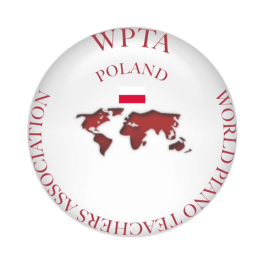 APPLICATION FORMName and Surname ……………….Date of birth (D-M-Y): ………….Participant’s country: ......Phone …………….   e-mail ………….Name of the university, college or school: ……………………….Master classSelected program: (name of the composer/s, titles, including opus number if any)………………………………………………………………………………Name of the teacher…………………………………Professor: 1st choice ...................................................2nd choice ............................................................Proof of the registration payment - please send with the application form to:  musicalive.wsne@us.edu.plDate .......................... Signature ...............................